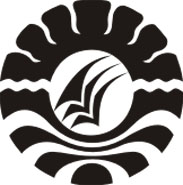 PENERAPAN MODEL PEMBELAJARAN BERBASIS MASALAH  DALAM MENINGKATKAN HASIL BELAJAR SISWA PADA MATA PELAJARAN MATEMATIKA DI KELAS V SD INPRES TELLO BARU III KECAMATAN MANGGALA KOTA MAKASARSKRIPSIDiajukan untuk Memenuhi Sebagian Persyaratan Guna Memperoleh Gelar Sarjana Pendidikan pada Program Studi Pendidikan Guru Sekolah Dasar Strata Satu Fakultas Ilmu PendidikanUniversitas Negeri MakassarOlehNIZAR FAHREZI1247042210PROGRAM STUDI PENDIDIKAN GURU SEKOLAH DASAR FAKULTAS ILMU PENDIDIKANUNIVERSITAS NEGERI MAKASSAR2017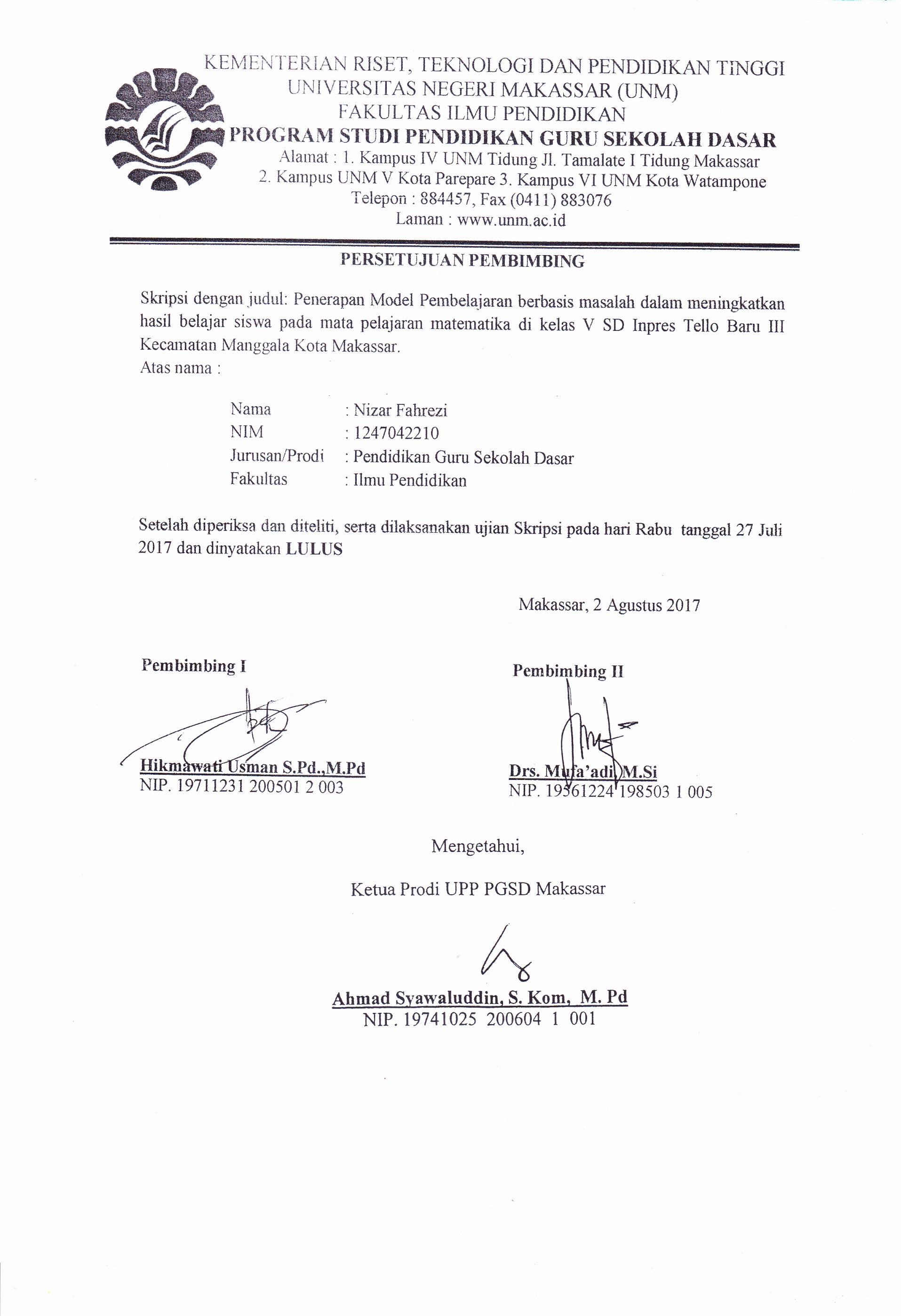 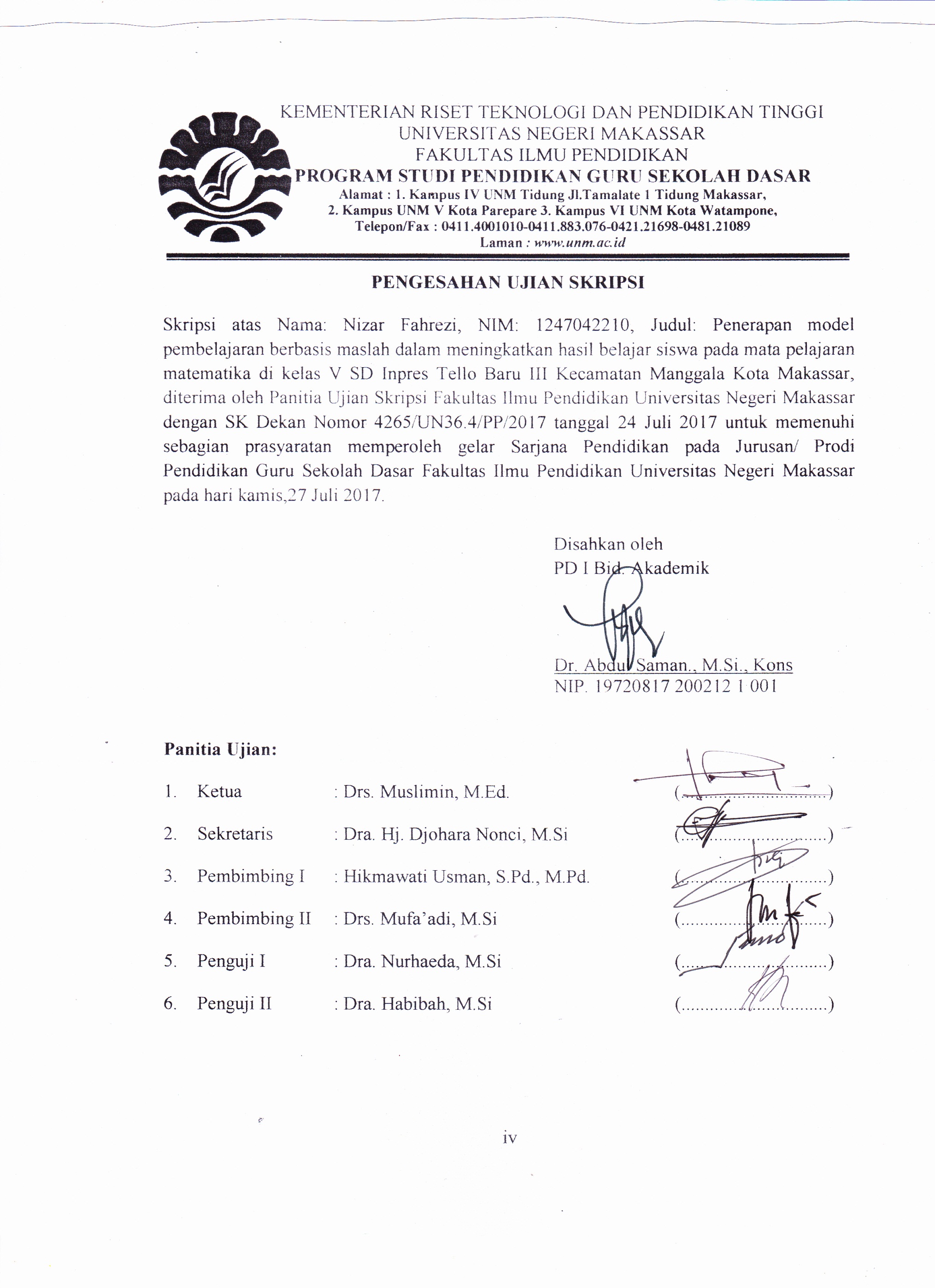 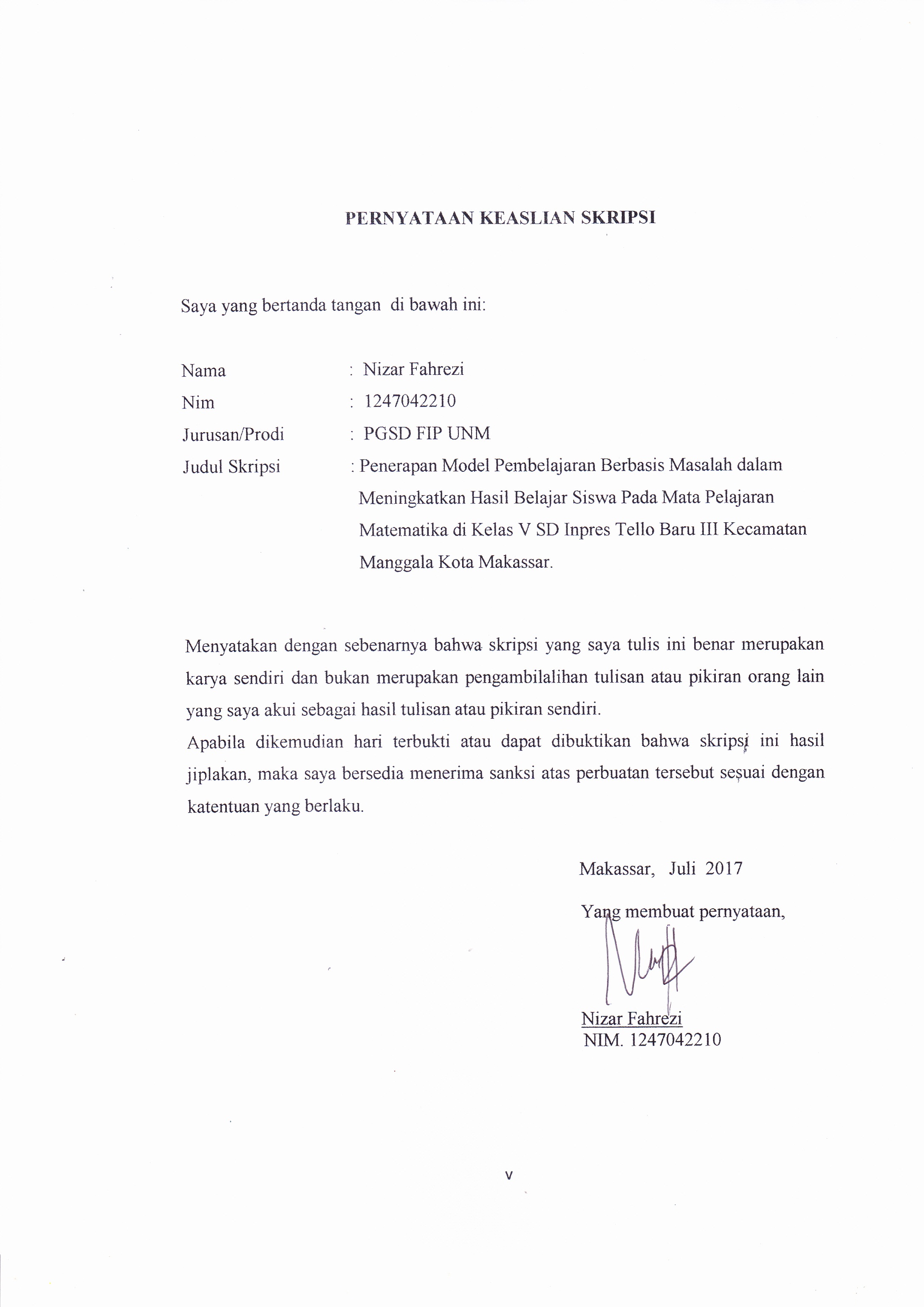 MOTO Menghargai proses sebagai jalan menuju keberhasilan, mempersiapkan diri dengan sabar dan ikhlas, menanti waktu untuk menata sukses.Kuperuntukkan karya sederhana ini kepada Alamamater, Bangsa dan Agamaku serta Ayahanda, Ibunda, dan Saudara-saudariku tercinta serta keluargaku dan sahabat-sahabatku tersayang.ABSTRAKNIZAR FAHREZI., 2017. Penerapan Model Pembelajaran Berbasis Masalah dalam Meningkatkan Hasil Belajar Siswa Pada Mata Pelajaran Matematika Kelas V SD Inpes Tello Baru III Kecamatan Manggala Kota Makassar. Skripsi, Dibimbing oleh: Hikmawati Usman, S.Pd, M.Pd dan Drs. Mufa’adi, M.Si Program Studi Pendidikan Guru Sekolah Dasar Fakultas Ilmu Pendidikan Universitas Negeri Makassar.Permasalahan penelitian ini adalah rendahnya hasil belajar siswa pada mata pelajaran matematika kelas V SD Inpes Tello Baru III Kecamatan Manggala Kota Makassar Rumusan Masalah dalam penelitian ini adalah bagaimanakah penerapan model pembelajaran berbasis masalah dalam meningkatkan hasil Belajar  Siswa pada mata pelajaran matematika  Kelas V SD Inpres tello Baru III Kecamatan Manggala Makassar. Tujuan penelitian ini untuk mendeskripsikan penerapan model pembelajaran berbasis masalah dalam meningkatkan hasil belajar matematika melalui model pembelajaran berbasis masalah pada siswa kelas V SD Inpes Tello Baru III Kecamatan Manggala Kota Makassar. Pendekatan yang digunakan dalam penelitian ini adalah kualitatif dengan jenis penelitian ini adalah Penelitian Tindakan Kelas (PTK) yang bersiklus yaitu meliputi perencanaan, pelaksanaan, observasi, dan refleksi. Fokus penelitian ini adalah penerapan model pembelajaran berbasis masalah dan hasil belajar. Subjek penelitian adalah guru dan siswa kelas V dengan jumlah siswa 20 orang, terdiri dari 9 orang laki-laki dan 11 orang perempuan.Teknik pengumpulan data yang digunakan adalah observasi, tes dan dokumentasi. Analisis data yang digunakan adalah kualitatif dan kuantitatif. Hasil penelitian menunjukkan adanya peningkatan aktivitas dan hasil belajar siswa. Peningkatan itu dapat dilihat dari setiap siklus. Pada aktivitas mengajar guru dan aktivitas belajar siswa mengalami peningkatan. Pada siklus I aktivitas mengajar guru berada pada kategori cukup mengalami peningkatan di siklus II menjadi kategori baik. Demikian pula aktivitas belajar siswa pada sisklus I berada pada kategori cukup mengalami peningkatan di siklus II menjadi kategori baik. Peningkatan juga terjadi pada hasil belajar siswa. Pada siklus I belum berhasil mencapai ketuntasan klasikal yang telah ditentukan dan berada pada kategori kurang. Pada siklus II hasil belajar siswa sudah meningkat, hal itu dilihat dari nilai rata-rata yang mengalami peningkatan dan berada pada kategori sangat baik. Kesimpulan penelitian ini yaitu dengan adanya aktivitas mengajar guru dan aktivitas belajar siswa dalam pembelajaran matematika dengan menerapkan model pembelajaran berbasis masalah dapat meningkatkan hasil belajar siswa pada mata pelajaran matematika Kelas V SD Inpes Tello Baru III Kecamatan Manggala Kota Makassar PRAKATAPuji dan syukur penulis panjatkan kehadirat Allah SWT atas limpahan rahmat, hidayat dan kasih sayang-Nya, sehingga skripsi yang berjudul Penerapan Model Pembelajaran Berbasis Masalah dalam Meningkatkan Hasil Belajar Siswa pada Mata Pelajaran Matematika Kelas V SD Inpes Tello Baru III Kecamatan Manggala Kota Makassar dapat diselesaikan sesuai dengan waktu yang direncanakan. Salawat dan salam tetap tercurahkan kepada junjungan Nabi Muhammad SAW sebagai rahmatan lil alamin.Penulisan skripsi ini merupakan salah satu syarat untuk menyelesaikan studi dan mendapat gelar Sarjana Pendidikan (S.Pd ) pada Program Studi Pendidikan Guru Sekolah Dasar Fakultas Ilmu Pendidikan Universitas Negeri Makassar. Penulis menyadari bahwa dalam proses penulisan skripsi ini banyak mengalami kendala, namun berkat bantuan, bimbingan, kerjasama dari berbagai pihak dan berkah dari Allah SWT sehingga kendala-kendala yang dihadapi tersebut dapat diatasi. Untuk itu penulis menyampaikan ucapan terima kasih dan penghargaan kepada Ibu Hikmawati Usman, S.Pd, M.Pd dan Bapak Drs. Mufa’adi, M.Si yang telah sabar, tekun, tulus dan ikhlas meluangkan waktu, tenaga, dan pikiran untuk memberikan bimbingan, motivasi, arahan, dan saran-saran yang berharga kepada penulis selama menyusun skripsi.Pada kesempatan ini penulis juga menyampaikan ucapan terima kasih kepada:Prof. Dr. H. Husain Syam, M.TP selaku Rektor Universitas Negeri Makassar yang telah memberi peluang mengikuti proses perkuliahan pada Program Studi Pendidikan Guru Sekolah Dasar Fakultas Ilmu Pendidikan Universitas Negeri Makassar.Dr. Abdullah Sinring, M.Pd. sebagai Dekan FIP UNM; Dr. Abdul Saman, M.Si. Kons. sebagai PD I; Drs. Muslimin, M.Ed. sebagai PD II; dan Dr. Pattaufi, M.Si. sebagai PD III FIP UNM, yang telah memberikan pelayanan akademik, administrasi dan kemahasiswaan selama proses pendidikan dan penyelesaian studi.Ahmad Syawaluddin, S.Kom., M.Pd. dan Muhammad Irfan S.Pd, M.Pd masing-masing selaku Ketua dan Sekretaris  Prodi PGSD yang telah mengizinkan, memberikan kesempatan kepada penulis untuk melaksanakan penelitian dan menyiapkan sarana dan prasarana yang dibutuhkan selama menempuh pendidikan Program Studi PGSD FIP UNM.Dra. Rosdiah Salam, M.Pd selaku Ketua UPP PGSD Makassar yang telah mengizinkan, memberikan kesempatan kepada penulis untuk melaksanakan penelitian dan menyiapkan sarana dan prasarana yang dibutuhkan selama menempuh pendidikan di UPP PGSD Makassar FIP UNM.Bapak/Ibu Dosen dan segenap staf UPP PGSD Makassar FIP UNM khususnya yang telah memberikan bekal ilmu pengetahuan sehingga penulis dapat melaksanakan penelitian dan menyelesaikan studi dengan baik.Mahmuddin, S.Pd dan Hermiati, S.Pd masing-masing selaku kepala sekolah dan guru kelas V SD inpres Tello Baru III yang telah banyak membantu kelancaran dalam pelaksanaan penelitian.Ayahanda hasbuldin dan Alm. Ibunda Naida serta saudara-saudariku tersayang Yuyun Yudistira dan Ninih Mutmainna al-waqiah yang selalu mendukung dalam doa, memberikan semangat serta dorongan hingga penulis dapat menyelesaikan skripsi ini.Rekan mahasiswa UPP PGSD Makassar angkatan 2012 khususnya Kelas M.1.8 yang tak bisa disebutkan namanya satu per satu.Kakanda Ahmad Syawqi, Idham Malik, Andi Baso Amri, Muhajir MA, Sabara Nuruddin, Heri Sitakka, Agung Hamdani, Asran Salam dan Keluarga Besar Pojok Bunker.Semua pihak yang tidak dapat disebutkan satu persatu yang telah membantu penyelesaian skripsi ini.Semoga semua kebaikan yang telah diberikan oleh Bapak dan Ibu serta semua pihak yang telah membantu dalam skripsi ini, penulis mendoakan semoga mendapat balasan yang berlipat ganda dan menjadi amal sholeh di hadapan Allah SWT. sebagai unggkapan maaf, penulis berharap kepada Bapak dan Ibu untuk memaafkan segala kekhilafan selama mengikuti pendidikan maupun dalam bimbingan skripsi ini.Terakhir penulis menyadari bahwa skripsi ini masih banyak memiliki kekuranga, sehingga dengan segala kerendahan hati penulis mengharapkan saran dan kritik yang bersifat membangun demi kesempurnaan skripsi ini.Semoga skripsi ini dapat bermanfaat bagi kita semua. Amin.Makassar,PenulisNizar FahreziDAFTAR ISIHALAMAN SAMPUL 	iMOTTO	viABSTRAK 	iiiPRAKATA 	ivDAFTAR ISI 	viiDAFTAR TABEL 	ixDAFTAR GAMBAR 	xDAFTAR LAMPIRAN 	xiBAB I PENDAHULUAN Latar Belakang Masalah 	1Rumusan Masalah 	7Tujuan Penelitian 	7Manfaat Penelitian 	8BAB II KAJIAN PUSTAKA, KERANGKA PIKIR, DAN HIPOTESIS TINDAKAN Kajian Pustaka 	9Model Pembelajaran Berbasis Masalah	9Hasil belajar	16Hakikat Belajar Matematika	  19Kerangka Pikir 	23Hipotesis Tindakan 	24BAB III METODE PENELITIAN Pendekatan dan Jenis Penelitian 	 25Fokus Penelitian 	 25Setting dan Subjek Penelitian 	 26Rancangan Tindakan 	 27Teknik Pengumpulan Data 	 29Teknik Analisis Data dan Indikator Keberhasilan 	 30BAB IV HASIL PENELITIAN DAN PEMBAHASAN Hasil Penelitian 	 33Paparan Data Sebelum Tindakan	 34Paparan Data Siklus I	 34Perencanaan Siklus I	 35Pelaksanaan Siklus I	 35Observasi Siklus I	 39Refleksi Siklus I	 45Paparan Data Siklus II	 46Perencanaan Siklus II	 47Pelaksanaan Siklus II	 48Observasi Siklus II	 52Refleksi Siklus II	 58Pembahasan dan Hasil Penelitian  	 59BAB V  KESIMPULAN DAN SARAN Kesimpulan 	 62Saran 	 62DAFTAR PUSTAKA 	 LAMPIRAN	 RIWAYAT HIDUP 	DAFTAR TABEL NoJudulHalaman2.1	Tahap-tahap penggunaan pembelajaran berbasis masalah dan peranan guru									14                                                      3.1      Taraf keberhasilan proses 							31   3.2      Teknik Kategorisasi Standar Berdasarkan Keterangan Departemen Pendidikan dan Kebudayaan 							324.1      Hasil Belajar Siswa Kelas V SDN Inpres Tello Baru III KecamatanManggala Kota Makassar							444.2      Distribusi frekuensi dan persentase ketuntasan hasil belajar Matematika siswa kelas V SDN Inpres Tello Baru III KecamatanManggala Kota Makassar							44                                                                                                    4.3      Hasil belajar siswa kelas V SDN Inpres Tello Baru III Kecamatan	Manggala Kota Makassar pada Siklus II					564.4	Distribusi frekuensi dan Persentase Ketuntasan Hasil Belajar Matematika Siswa Kelas V SDN Inpres Tello Baru III KecamatanManggala Kota Makassar pada Siklus II.					57DAFTAR GAMBARNoJudulHalaman2.1. Kerangka Pikir Penelitian Tindakan Kelas 	 243.1 Model Kemmis dan Taggart ( Arikunto, 2008: 16) 	 27DAFTAR LAMPIRANNo			              Judul						Halaman1		RPP Pertemuan 1 Siklus I					           662		LKS Pertemuan 1 Siklus I					           747		Lembar Observasi Guru Pertemuan 1 Siklus I		           778		Lembar Observasi Siswa Pertemuan 1 Siklus I		           809		RPP Pertemuan 2 Siklus I					           8210		LKS Pertemuan 2 Siklus I					           9011		Tes Hasil Belajar			                                               9212		Kunci Jawaban dan Pedoman Penskoran			           9415		Lembar Observasi Guru Pertemuan 2 Siklus I		           9616		Lembar Observasi Siswa Pertemuan 2 Siklus I		           9817		Data hasil tes siklus I					                       10018		RPP Pertemuan 3 Siklus I					           10119		LKS Pertemuan 3 Siklus I					           10720		Lembar Observasi Guru Pertemuan 3 Siklus I		           11021		Lembar Observasi Siswa Pertemuan 3 Siklus I		           11322		RPP Pertemuan 1 Siklus II					           11523		LKS Pertemuan 1 Siklus II					           12124		Tes Hasil Belajar Siklus II					           12425		Kunci Jawaban dan pedoman Penskoran			           12526		Lembar Observasi Guru Pertemuan 1 Siklus II		           12727		Lembar Observasi Siswa Pertemuan 1			           13028		Data Hasil Tes Siklus II					           13229		Rekapitulasi Nilai Hasil Tes Siklus I dan Siklus II		           13330		Dokumentasi Pembelajaran Di Kelas				           21660                    Riwayat Hidup                                                                                227